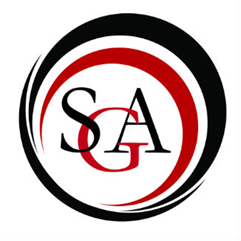 Student Government Association’sCommittee on Finance	Agenda	27 January 2019Call to orderMeeting called to order at 11:30 am.Roll CallMaddie Berkey: hereSteve Coles: hereEricka Dudley: unexcusedZhamya Hampton: hereLeanna Hodge: hereSeung Ho Lee: hereJamie leonard: hereDean Marker: hereTony Mastroianni: hereAlyssa Osten: hereShyonna Williams: hereApproval of MinutesAPPROVED.Chair Report: Seungho LeeCOF balance: COF balance: $361,086.86 Operating: $53,890.43Running Spending: $146,109.57SGA balance: $164,734.82Report: Committee ReportsAudit Committee: Inventory Committee: Old BusinessNew BusinessMUTT – Magic the gathering TournamentDiscussion:Lee: Have denied requests before because the only people who participate in the tournament are MUTT members, so $225.00 be unreasonable.Tony: Is the request itemized enough?Lee: No because it is not detailed/specific enough.Motion to approve allocation request: AlyssaSecond: JamieMotion FAILSCommunity Service Club – Service Trip 2019Discussion:Lee: We have funded this before, only concern is do we want to pay a large amount for students to before free labor. Alyssa: Provides a good experience.Frank: There are other learning components besides just building a house. You learn about the community, etc.Alyssa: How is food provided?Frank: All the food is provided there, but each group makes a dinner. They also do bagged lunches.Tony: Do students have to pay?Zhamya: There is a $25 deposit.Motion to approve allocation request: AlyssaSecond: JamieMotion PASSESAmount: $7,400.00BSU Reallocation – Leadership SpeakerDiscussion:Alyssa: They did not specify the speaker.Zhamya: It is a motivational speaker, once the deposit is given the price is determined; told to be between $2,500 - $3,000.Motion to approve reallocation request: AlyssaSecond: TonyMotion PASSESAmount: $1,300.00SGA – Drag show FoodDiscussion:Lee: This is a copy/paste with slight increase in pizza from last request. Increase is pizza because they had to take funds out of unallocated last time and want to ensure there is enough.Motion to approve allocation request: AlyssaSecond: TonyMotion PASSESAmount: $300.00AnnouncementsGo meet with the presidential candidates today.Advisor CommentsAdjournmentMeeting adjourned at 11:39 am.